«Речевые формулы» для конструктивного общения с родителями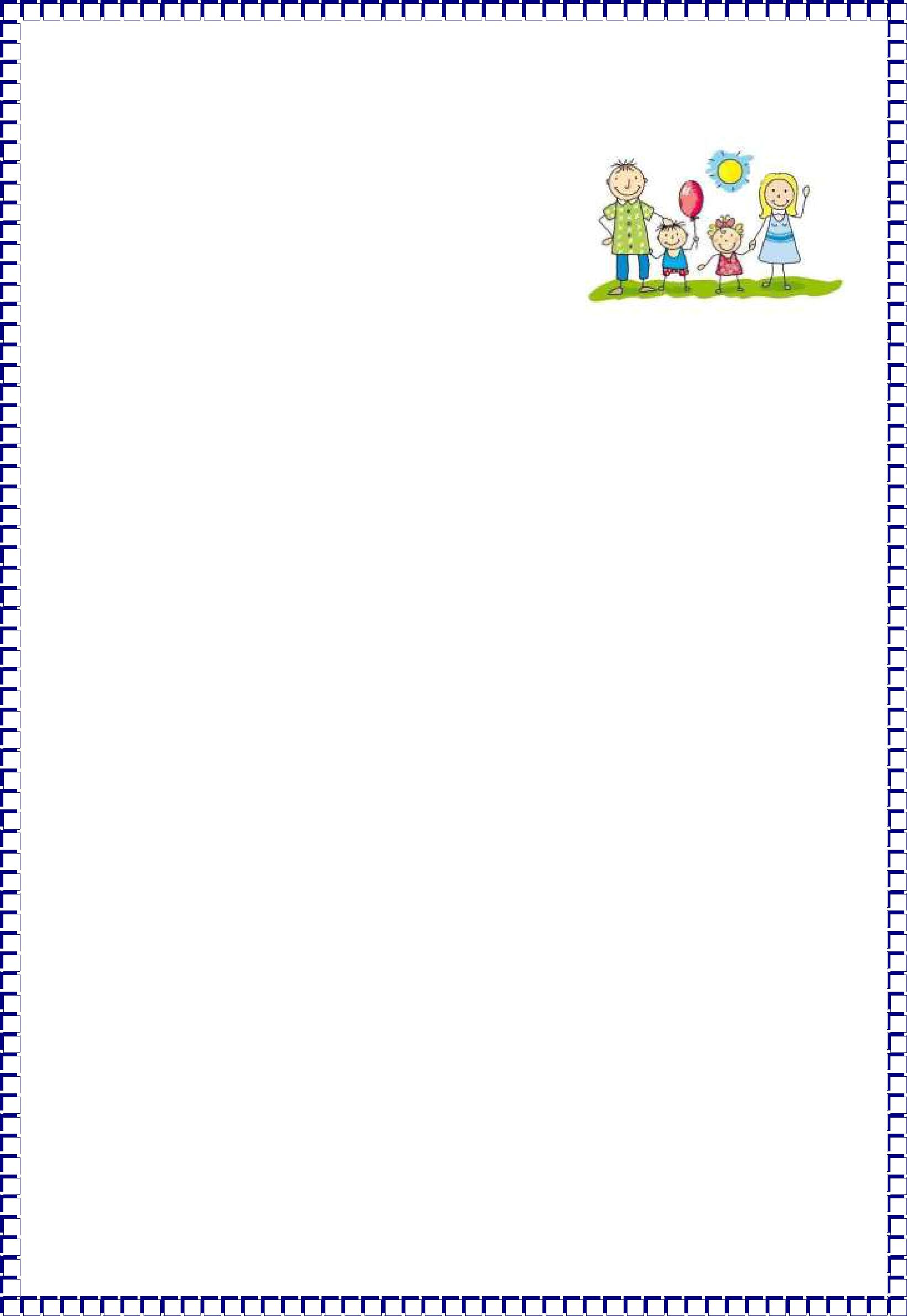 Как возразить родителю, чтобы избежать возникновения конфликта?Очень хорошо, что Вы подняли этот вопрос, и…Спасибо, что Вы обратились с этой проблемой к нам, и мы обязательно ее решим, когда это будет удобно нам с Вами….Я уважаю Ваше мнение, и в то же время вижу эту ситуацию с другой стороны…., а как Вы видите выход из этой ситуации…, что мы можем предпринять?... (дождаться первого предложения от родителя)Нам это важно, давайте подумаем, как нам решить эту проблему, и избежать данной ситуации в будущем…..Как сформулировать просьбу, чтоб отказать было невозможно?Универсальные:Только Вы……. в этой ситуации можете нам помочьКак замечательно, что Вы подошли…..Я больше ни к кому не могу обратиться, только к Вам…..Я знаю, что только Вы справитесь, потому что…….Только Ваши знания и родительский (педагогический, жизненный) опыт могут нам помочь……Нам очень нужна именно Ваша помощь……К родителю:Только Ваши знания и родительский опыт могут нам помочь……К руководителю:Зная Вашу компетентность, я именно к Вам обращаюсь за помощью….К коллеге:Вы уже работали по этой теме, мне нужен Ваш профессиональный совет…Как утешить?Все будет хорошо, я (мы) постараемся Вам помочь…..Я вам сочувствую, Вы можете рассчитывать на нашу помощь…Давайте будем надеяться на лучшее! У меня тоже была похожая ситуация и…..Как извиниться?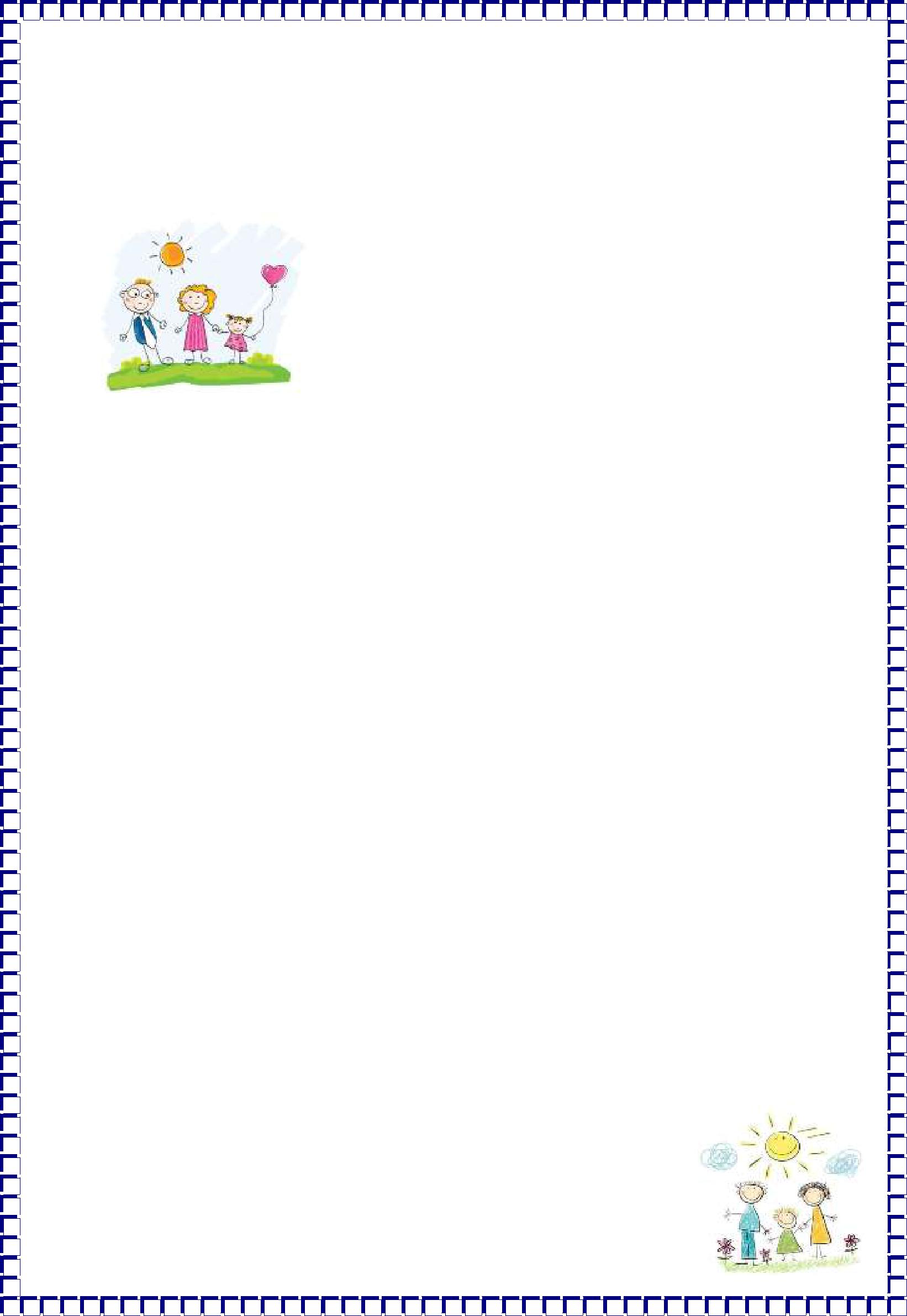 Извините, возможно, я не правильно высказала свою мысль…Я прошу прощения, что так произошло….Приношу свои извинения, это была случайность….Прошу Вас меня извинить за то, что……надеюсь……СОВЕТ: Простые подсказки в непростых ситуацияхСитуация: Родители систематически приводят ребёнка в дошкольное учреждение с опозданиемШаг 1: аккуратно выяснить причину опоздания.Например:Я волновалась, что вас так долго не было….Ничего серьезного, надеюсь не произошло?Шаг 2:Показать как важно и значимо для ребенка участвовать в режимных процессах. Для этого предлагаем несколько речевых «формул»Вы знаете, насколько режимные моменты важны для положительного эмоционального состояния и формирования самостоятельности Вашего малыша…Я понимаю как Вам трудно, и все-таки очень бы хотелось, чтобы… Давайте поможем ребѐнку вместе…Я Вас понимаю, Ваши проблемы и сложности, но давайте подумаем еще и о Вашем ребѐнке….Ситуация: Родитель просит не выводить ребёнка на прогулкуВаше беспокойство понятно мне, однако мы работаем в определѐнном режиме…К сожалению, я не могу выполнить Вашу просьбу, потому что……..Мне очень жаль, но я вынуждена Вам отказать…….Очень хотелось бы вам помочь, но, к сожалению это невозможно, потому что….Я Вас услышала – здоровье ребенка – прежде всего! Полностью с вами согласна, и именно поэтому мы следим, чтобы во время прогулки ребята были одеты по погоде, создаем условия для их движения и других интересных занятий…..